Scratch 2.0 TutorialScratch is…	Scratch is a programming language and online community where you can create your own interactive stories, games, and animations.To Start ScratchOpen Scratch @ http://scratch.mit.edu Either make an account or just click “Create” to start a projectIf you made an account, save & name your project by clicking “File” and then “Save Now”Some Important TermsSprite – what you programStage – where your sprite “performs”Script – where you put your puzzle pieces*To move Scratch before you start running the program, click and drag Scratch to the location you want him to startTo Start & End the ProgramStart - Click the green flag, drag Scratch back to starting point each timeEnd – Click the red stop sign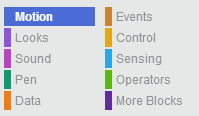 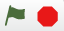 To delete a puzzle pieceDrag it to the left panel-There are different categories of puzzle piecesEach color contains may puzzle pieces pertaining to that topicEx: Motion – includes puzzle pieces that make the sprite move & turnHow to make a VERY simple projectClick File-New to start a new project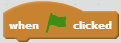 Click “Events” in the top right corner and drag the                                 button to Scratch’s scriptThen click “Motion” in the top right corner and drag any of the blue puzzle pieces to the script and attach it to the orange piece that is already there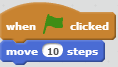 Start the program (by clicking the green flag) This simple program will show you how Scratch works with just a few puzzle pieces – once you can do this, you can start to add more pieces and get creative!How to edit a costumeClick the Costumes tab and click the Edit button for costume1or make a new costumeUse the Paintbrush, Eraser, Fill tool, Rectangle tool, Oval tool, & Line tool and the color squares to edit Scratch’s costumeClick the somewhere else on the screen to save the changes that you made to the costume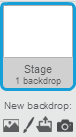 How to Create a backgroundClick the Stage icon in the lower-left corner and then click any of the four images below “New backdrop:” to edit the backgroundYou can choose a background from their library, paint a background, upload an image to use, or use the camera to take a picture to use as the backgroundTo save it and go back, click “Scripts”Other TipsTo copy a block of codeRight click on the top puzzle piece you want to copy (it copies every puzzle piece that is below it)To copy code from one sprite to another spriteDrag the block of code that you want to the picture of the spriteTo change a Sprite’s size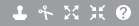 To make it biggerTo make it smallerOn the gray bar at the top of the screen, click the button (if you want it bigger or smaller) and then click on the sprite that you want to change Click on it as many times as you want in a row and then move your mouse off the spriteTo create a new spriteClick on one of the four images next to “New sprite” to either choose one from their options, draw one, upload an image to use, or take a picture to use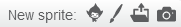 To delete a spriteRight click on the sprite you want to delete and then click “delete” from the optionshttp://scratch.mit.edu/scratchr2/static/__v-2013-05-22-19-09-4 g532f74b__//pdfs/help/Scratch2Cards_Jan2013.pdf    **Click on the link above to go to a website with helpful tipsHow to Make a Maze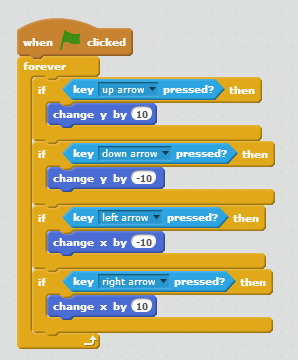 Create a new project and save it with the name “Maze”Add a new sprite to the project & choose to paint itDraw a few lines of any color to create a maze and name it “Maze”Use the Shrink sprite button at the top of the window to resize the Scratch sprite so that he fits in the lines of the mazeDrag Scratch to the desired beginning position of the mazeAdd code like this to make the arrow keys workTo make Scratch go back to start if he touches the lines of the maze, add code like this, but make the x and y numbers to wherever you want Scratch to start the maze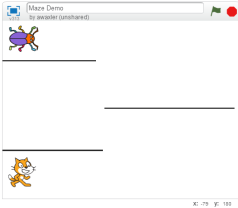 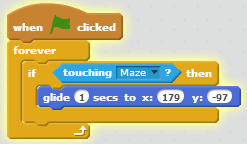 ** If you want to make your maze more complex, you can add another sprite and put it at the end of 		the maze for Scratch to reach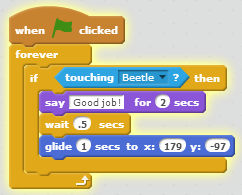 To do this, add code like thisWhere it says “Beetle” make sure it says the name of the new spritYou can also change what Scratch says after it touches the new sprite (where on my code it says “Good Job!”) Lastly, make sure you make your x and y numbers wherever you want Scratch to start the maze (to find these numbers, drag Scratch to where you want him to start the maze and record use those x and y numbers that are located in 2 places)1.	 					2.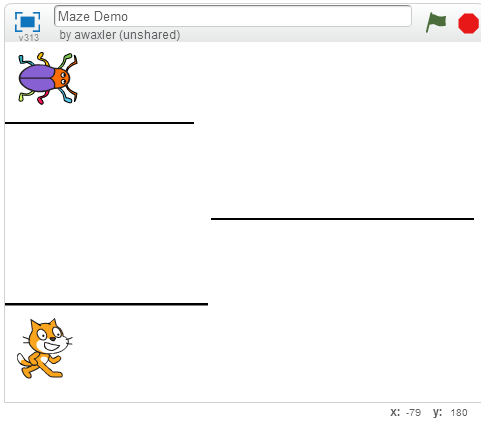 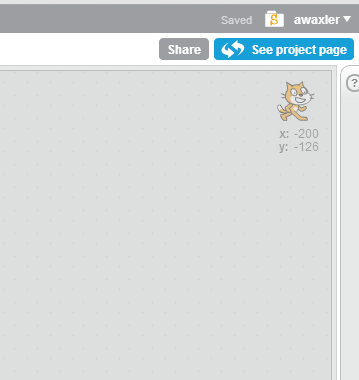 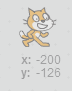 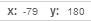 To view my Scratch Demo Programs… Go to http://scratch.mit.edu/search/projects/?q=awaxler&date=anytime&sort_by=datetime_shared